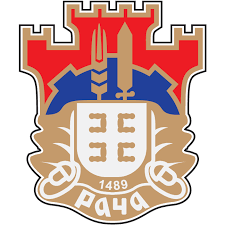 РЕПУБЛИКА СРБИЈАОПШТИНА РАЧАОпштинска управаБрој: 404-57/2020-III-01Дана: 09.07.2020 годинеР а ч аПонуђач је дана 08.07.2020 године за јавну набавку рачунарске опреме за опремења интерактивне учионице за потребе спровођења пројекта “Мере популационе политике-подршка родитељству“, број 33/20 поставио следећа питања:Молимо Вас за разјашњење ставке 4 Software за умрежавање наведене опреме у интеркативну учионицу. Шта подразумевате под умрежавањем опреме, обзиром да нисте прецизирали на који начинОдговор: - софтверски пакет за припремање интерактивних лекција и организовање наставе,могућност даљинског управљања монитора и свих таблета, повезивање свих таблета са интерактивним монитором и могућност пребацивања слике са таблета на монитор,могућност писања коментара по било ком приказу на монитору,могућност креирања дигиталне фотографије екрана, могућност исецања било ког дела приказа на монитору,поседовање могућности израде тест питања за проверу знања градива на која ученик одговара са бежичног уређаја, тј. таблета, могућност приказа статистике одговора одмах након истека времена за давање одговора, поседовање функције препознавања рукописа.Наручилац прилаже измењену страну број конкурсне документације број 5Службеник за јавне набавке	Јелена Стевановић